Computer-assisted translationCourse scenarioCLASS 11ADITIONAL MATERIAL 1 (PICTURE)The picture represents proportion of large and small languages. Large languages are not necessarily with the largest presence on the web.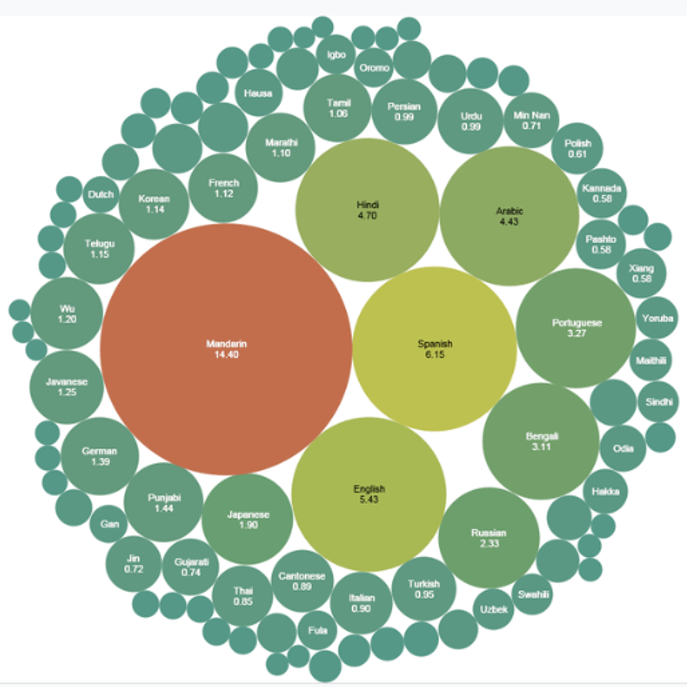 Source: https://en.wikipedia.org/wiki/List_of_languages_by_number_of_native_speakersADITIONAL MATERIAL 2 (ARTICLE)Anastasiou D., Schäler R. (2010) Translating Vital Information: Localisation, Internationalisation, and Globalisation. Political Science. https://www.researchgate.net/publication/287413752_Translation_and_Web_Localization/ TOPICOut of the Ordinary LocalisationOut of the Ordinary LocalisationLEARNING CONTENT - DETAILED CHARACTERISTICSTopics to be covered: Mainstream localisation vs. out of the ordinary localisation, Tools of out of the ordinary localisation, Healthcare and safety, Digital divide, Information poverty, Large and small languages Topics to be covered: Mainstream localisation vs. out of the ordinary localisation, Tools of out of the ordinary localisation, Healthcare and safety, Digital divide, Information poverty, Large and small languages KEY WORDSmainstream localisation, out of the ordinary localisation, non-profit localisation, information poverty, mainstream localisation, out of the ordinary localisation, non-profit localisation, information poverty, SUGGESTED TOOLSMS PowerPoint / Canvas (or similar)MS PowerPoint / Canvas (or similar)TIPS / METHODOLOGICAL REMARKS(if applicable)Students may be requested to read the article (Anastasiou and Schäler 2010) prior to the class.The class is dedicated to showing the other side of the coin of localisation focusing on the importance of non-profit localisation.Minimum CEFR Level required: B1 (Reading, Writing, Listening and Speaking).Students may be requested to read the article (Anastasiou and Schäler 2010) prior to the class.The class is dedicated to showing the other side of the coin of localisation focusing on the importance of non-profit localisation.Minimum CEFR Level required: B1 (Reading, Writing, Listening and Speaking).IMPLEMENTATION OF THE CLASSES STEP 1Give a self-assessment quiz from the previous classIMPLEMENTATION OF THE CLASSES STEP 2Discuss the information that students learned from the article.IMPLEMENTATION OF THE CLASSES STEP 3Present the importance of out of the ordinary localisation to the society and existing tools.